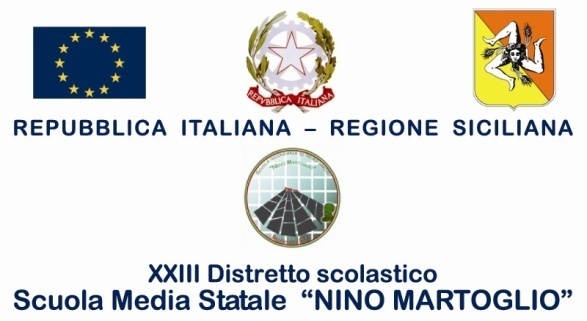 COMUNICAZIONE N° 73                                                                Agli alunni delle classi terze   OGGETTO: Stage linguistico in Inghilterra.                      I genitori degli alunni interessati allo svolgimento di uno stage linguistico in Inghilterra per il corrente anno scolastico, sono invitati a partecipare ad un incontro informativo che si terrà nei locali della scuola Martedì 06 Dicembre alle ore 16:00.                   Si pregano i signori docenti di farne prendere nota sul diario agli alunni affinché ne informino le famiglie.Belpasso, 28/11/2016						F.to* Il Dirigente ScolasticoProf.ssa Anna Spampinato( *Firma autografa omessa ai sensi dell’art. 3, comma 2, del D.L.vo n. 39/93)